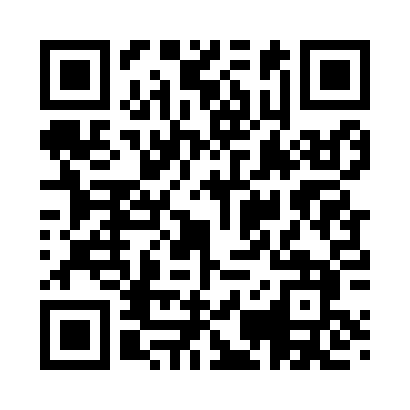 Prayer times for Gravelly Beach, Washington, USAMon 1 Jul 2024 - Wed 31 Jul 2024High Latitude Method: Angle Based RulePrayer Calculation Method: Islamic Society of North AmericaAsar Calculation Method: ShafiPrayer times provided by https://www.salahtimes.comDateDayFajrSunriseDhuhrAsrMaghribIsha1Mon3:185:211:165:299:1111:132Tue3:195:221:165:299:1011:133Wed3:195:221:165:299:1011:134Thu3:205:231:165:299:1011:135Fri3:205:241:175:299:0911:136Sat3:215:241:175:299:0911:137Sun3:215:251:175:299:0811:128Mon3:225:261:175:299:0811:119Tue3:245:271:175:299:0711:1010Wed3:255:281:175:299:0711:0911Thu3:275:291:185:299:0611:0712Fri3:295:301:185:299:0511:0613Sat3:305:301:185:289:0511:0414Sun3:325:311:185:289:0411:0315Mon3:345:321:185:289:0311:0116Tue3:355:331:185:289:0211:0017Wed3:375:341:185:289:0110:5818Thu3:395:361:185:279:0010:5719Fri3:415:371:185:278:5910:5520Sat3:435:381:185:278:5810:5321Sun3:445:391:185:268:5710:5122Mon3:465:401:185:268:5610:4923Tue3:485:411:185:268:5510:4824Wed3:505:421:185:258:5410:4625Thu3:525:431:185:258:5310:4426Fri3:545:451:185:258:5210:4227Sat3:565:461:185:248:5010:4028Sun3:585:471:185:248:4910:3829Mon4:005:481:185:238:4810:3630Tue4:025:491:185:238:4710:3431Wed4:045:511:185:228:4510:32